ВНИМАНИЮ СУБЪЕКТОВ МАЛОГО И СРЕДНЕГО ПРЕДПРИНИМАТЕЛЬСТВА!Будем Грамотными бизнесменамиС 17 по 29 октября на территории Пермского края  для предпринимателей малого и среднего бизнеса и их сотрудников пройдут информационные конференции «Будем грамотными бизнесменами», посвященные реализации государственного проекта по развитию предпринимательской грамотности, с участием краевого Министерства промышленности, предпринимательства и торговли и ВУЗов края, выступающих исполнителями образовательных программ.8 октября стартовал 2 этап государственного образовательного проекта «Развитие предпринимательской грамотности», в рамках которого проводится бесплатное обучение участников на территории всего Пермского края.«Образовательные мероприятия носят широкий географический охват и пройдут во всех 48 муниципалитетах, для того чтобы предприниматели и их сотрудники из отдаленных районов могли принять участие в образовательных курсах, не испытывая финансовых и временных затруднений. В течение 1 этапа программы было обучено 5322 человека, из них более половины участников были из районных центров, на 2 этапе бесплатное обучение могут пройти более 10 000 желающих, при этом, не выезжая за пределы родного города», - говорит директор Пермского фонда развития предпринимательства Лариса Овсянникова.Какие образовательные программы будут реализованы?Образовательные мероприятия проходят по двум направлениям: массовые программы и специальные тематические программы.Участниками массовых программ могут стать: все интересующиеся вопросами предпринимательства, в том числе  начинающие предприниматели.Образовательные курсы помогут приобрести участникам базовые знания и начальные практические навыки ведения предпринимательской деятельности: бизнес-планирование, основы бухгалтерского учета и налогообложения, правовые основы деятельности и многое другое.Участниками специальных тематических программ обучения могут стать: предприниматели и их сотрудники. При этом можно записаться сразу на несколько образовательных курсов.Темы обучения уже определены, каждый образовательный курс рассчитан на 72 академических часа.   Темы обучения вы можете посмотреть  на сайте «грамотный-бизнесмен.рф».«Обучение будут проводить ведущие ВУЗы Пермского края: Институт повышения квалификации кадров «РМЦПК», Пермский государственный национальный исследовательский университет, Пермский институт муниципального управления, Высшая школа экономики, Пермский национальный исследовательский политехнический университет, Западно - уральский филиал института «МИРБИС», - говорит заместитель министра промышленности, предпринимательства и торговли Ирина Никитенко, - Уровень образовательных мероприятий  высокий. По итогам курсов каждый участник получит именное удостоверение о повышении квалификации».Как принять участие в программе:зарегистрировать заявку на сайте «грамотный-бизнесмен.рф»;или оставить заявку по телефону 8-800-300-80-90 (пн - пт: с 9.00 до 21.00, суббота - с 9.00 до 15.00, работает бесплатно) с уточнением «заявка на участие в программе «Грамотный бизнесмен»;или заполнить анкету в центре поддержки предпринимательства вашего района.Приглашаем всех желающих!Расписание информационных конференций «Будем грамотными бизнесменами»:Дата: 17 октября, в 10.00, с. Верещагино, ул. Ленина, 26Дата: 17 октября, в 13.00, г. Очер, ул. Коммунистическая, 6Дата: 18 октября, в 14.30, г. Соликамск, ул.20 лет Победы, 44Дата: 23 октября, в 11.00, г. Кудымкар, ул. Лихачева, 54Дата: 29 октября, в 10.00, с. Барда, ул. Ленина, 52 гДата: 25 октября, в 10.00, г. Кунгур, ул. Советская, 52Дата: 25 октября, в 13.00, с. Орда, ул. Советская, 12Дата: 28 октября, в 11.00, г. Чусовой, ул. Коммунистическая 18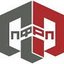 Информационные конференции
«Будем грамотными бизнесменами»
для предпринимателей, сотрудников предпринимателей
Контактное лицо — Анна Королёва, frp.perm@gmail.com, (342) 217-97-92
http://frp59.ru 17  -  29 октября
 2013 года